АДМИНИСТРАЦИЯТАЛОВСКОГО СЕЛЬСКОГО ПОСЕЛЕНИЯКАМЫШИНСКОГО МУНИЦИПАЛЬНОГО РАЙОНА ВОЛГОГРАДСКОЙ БЛАСТИ 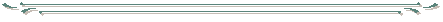 ПОСТАНОВЛЕНИЕот 25.06.2019 г                                                № 35-пВ целях устранения нарушений действующего законодательства РФ, руководствуясь Уставом Таловского  сельского поселения, постановляю:1. Постановление администрации Таловского  сельского поселения № 131-п от 25.12.2018г «Об утверждении административного регламента на предоставление муниципальной услуги «Прием заявлений и выдача документов о согласовании переустройства и (или) перепланировки жилого помещения» - отменить.2. В соответствии со статьей 5 Закона Волгоградской области от 26.12.2008 №1816-ОД «О порядке организации и ведения регистра муниципальных правовых актов Волгоградской области», направить копию настоящего постановления для включения в Регистр в течение 30 дней со дня его принятия.3. Настоящее постановление подлежит официальному опубликованию (обнародованию) и размещению в сети Интернет на официальном сайте:http://adm-talovka.ru/.И/о главы Таловского сельского поселения 	И.С. ГорюноваКамышинского муниципального районаВолгоградской области  Об отмене постановления администрации Таловского  сельского поселения № 131-п от 25.12.2018г «Об утверждении административного регламента на предоставление муниципальной услуги «Прием заявлений и выдача документов о согласовании переустройства и (или) перепланировки жилого помещения»